Здравствуйте!   В первом семестре учебного года у Вашего ребенка было бесплатное место в школе культуры.   Для того чтобы иметь бесплатное обучение во втором семестре, мы должны иметь документы, что у вас все еще низкий доход.   Для этого нужно:   1. Заполнить заявку на бесплатное место;   2. Добавить документы о низких доходах (необходимо предоставить только один из вариантов):   а) налоговая декларация за 2022 год;   б) подтверждение от NAV. Вы можете связаться с NAV и получить подтверждение;   в) подтверждение того, что вы посещаете обучение для взрослых, например "Решение об участии во вступительной программе". Спросите консультанта по беженцам и образованию для взрослых.   Всем семьям с общим доходом менее 615 590 норвежских крон в этом году (до уплаты налогов) будет предоставлено одно бесплатное место для каждого ребенка.   С уважением, Aurskog-Høland Kulturskolesektor Kultur og medvirkningAurskog-Høland KommuneTlf.: +47 67205423E-post: kulturskolen@ahk.no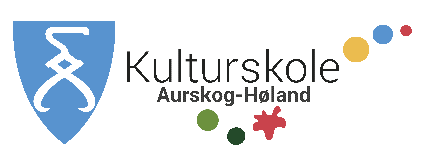 